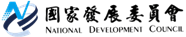 國家發展委員會 回應稿亞洲．矽谷政策在資金、法規等方面已獲具體成效發布日期：108年12月18日發布單位：產業發展處有關國民黨國政顧問團於本(18)日「中小企業融資困境及Fintech普惠金融」直播中，對亞洲．矽谷政策推動成效之質疑係因不瞭解實際情形，國發會特說明如下：    亞洲．矽谷政策於規劃時，即已參考矽谷成功經驗，如企業研發、新創生態系、資金提供、國際人才等，並在行政院105年9月通過之「亞洲·矽谷推動方案」中均訂有具體措施。推動迄今之具體成效如次：在引進國際企業研發能量方面，微軟已設立物聯網創新中心、AI研發中心；Google啟動智慧台灣計畫；亞馬遜AWS成立聯合創新中心、IoT Lab；思科成立智慧創新應用示範中心等，有助強化我國產業創新能量。在資金協助方面，政府已建立從創業初期到出場的完整投資管道，除產創條例提供天使投資租稅優惠外，國發基金已啟動「創業天使投資方案」及精進措施，今年更加碼匡列額度至新台幣20億元。迄108年12月上旬已投資72家新創，帶動政府及民間總投資逾25億元。這些措施與原規劃「亞洲青年創新IPO中心」，協助新創取得資金的方向一致。在國際人才引進方面，107年2月已施行「外國專業人才延攬及僱用法」，針對外國高端人才核發就業金卡，至108年12月上旬已核發逾500張。另已鬆綁5+2產業聘僱外人工作之相關限制。在法規調適方面，新版「公司法」已於107年11月施行，提出可發行無面額股票等10大有助新創措施。另完成金融科技、無人載具監理沙盒之立法，提供新型態商業模式測試環境。此外，國發會並成立新創法規調適平台，目前已協調處理29案，如自有自用停車位共享等問題，有效推動新創法規鬆綁工作。在完善資金、人才、法規等基礎環境後，為提供國內創新應用所需之示範場域，也透過智慧城鄉應用服務徵案，鼓勵業者發展智慧交通、智慧醫療、智慧農業等解決方案，迄108年12月上旬全台已有164案獲審查通過，讓民眾生活更加智慧化。    國發會表示，在亞洲．矽谷政策積極推動下，依工研院統計，107年我國物聯網產值更首度突破新台幣1兆元，達1.17兆元，成長19%，成效良好。聯絡人：產業發展處詹處長方冠聯絡電話：02-2316-5850